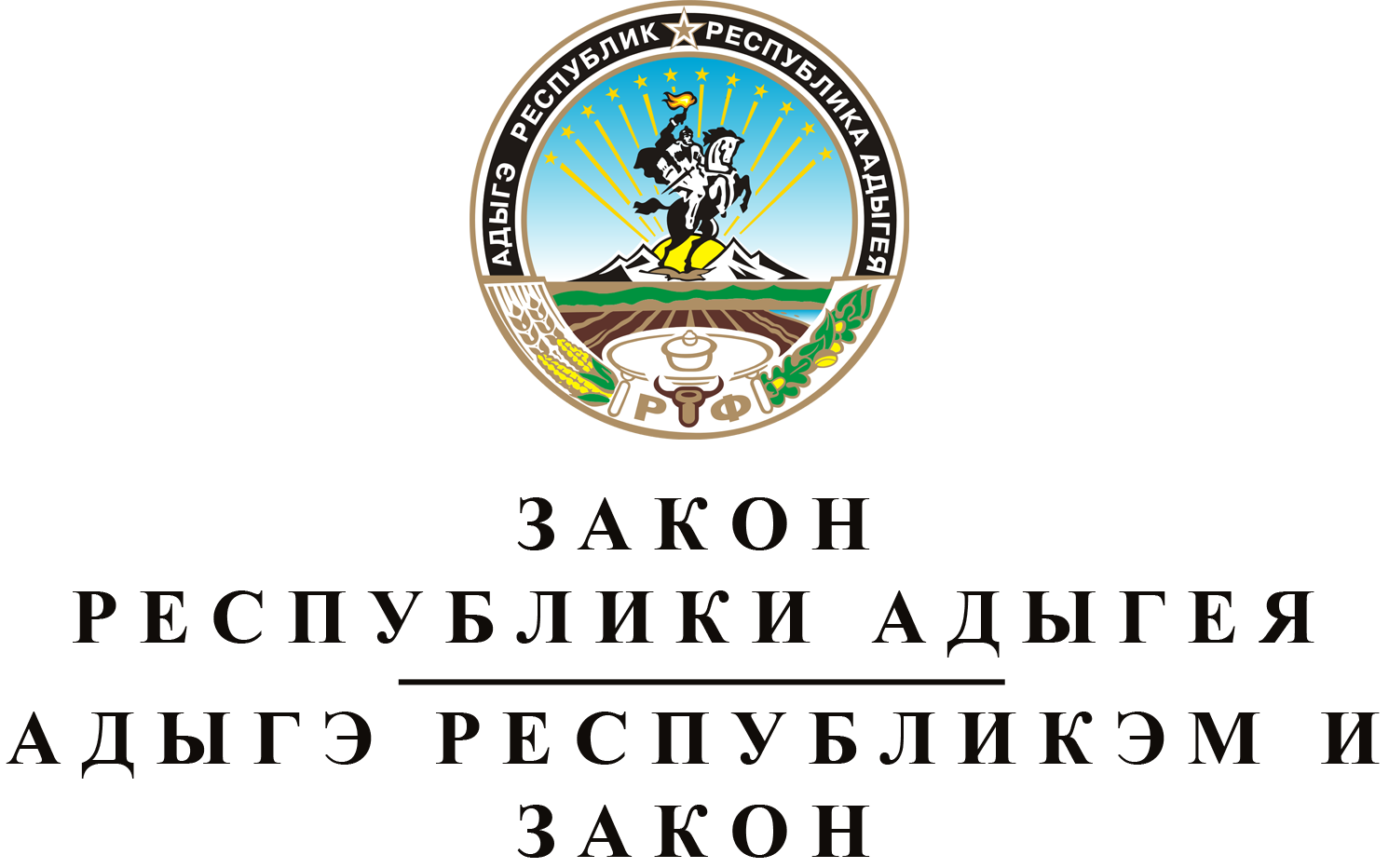 О  ВНЕСЕНИИ  ИЗМЕНЕНИЙ  В  ЗАКОН  РЕСПУБЛИКИ  АДЫГЕЯ
"О  РЕСПУБЛИКАНСКОМ  БЮДЖЕТЕ  РЕСПУБЛИКИ  АДЫГЕЯ
НА  2018  ГОД  И  НА  ПЛАНОВЫЙ  ПЕРИОД  2019  И  2020  ГОДОВ"Принят Государственным Советом - Хасэ Республики Адыгея
16 июля 2018 годаСтатья 1.	О внесении изменений в Закон Республики Адыгея "О республиканском бюджете Республики Адыгея на 2018 год и на плановый период 2019 и 2020 годов"Внести в Закон Республики Адыгея от 18 декабря 2017 года № 109 "О республиканском бюджете Республики Адыгея на 2018 год и на плановый период 2019 и 2020 годов" (Собрание законодательства Республики Адыгея, 2017, № 12; 2018, № 3, 5) следующие изменения:1) часть 1 статьи 1 изложить в следующей редакции:"1. Утвердить основные характеристики республиканского бюджета Республики Адыгея на 2018 год:1) прогнозируемый общий объем доходов республиканского бюджета Республики Адыгея в сумме 17924220.0 тысячи рублей, в том числе налоговые и неналоговые доходы в сумме 9463091.1 тысячи рублей, безвозмездные поступления в сумме 8461128.9 тысячи рублей;2) общий объем расходов республиканского бюджета Республики Адыгея в сумме 19036669.1 тысячи рублей;3) дефицит республиканского бюджета Республики Адыгея в сумме 1112449.1 тысячи рублей.";2) в статье 8:а) в пункте 1 части 1 цифры "2113824.6" заменить цифрами "2184835.2";б) пункт 2 части 2 изложить в следующей редакции:"2) на предоставление субсидий местным бюджетам на строительство (реконструкцию), капитальный ремонт и ремонт автомобильных дорог общего пользования местного значения в сумме 381010.6 тысячи рублей.";3) в статье 9:а) в части 7 цифры "120000.0" заменить цифрами "70000.0";б) часть 71 изложить в следующей редакции:"71. Утвердить объем дотаций на поддержку мер по обеспечению сбалансированности бюджетов муниципальных образований на 2018 год в сумме 63457.8 тысячи рублей с распределением дотаций в следующих суммах:тысяч рублеймуниципальное образование "Город Адыгейск"…………………………….2895.4муниципальное образование "Город Майкоп"……………………………..17001.4муниципальное образование "Гиагинский район"…………….…………….3099.8муниципальное образование "Майкопский район"…………….……….......9123.9муниципальное образование "Кошехабльский район"…………...................6934.7муниципальное образование "Красногвардейский район"…….…………...6774.7муниципальное образование "Тахтамукайский район"…….....…………….8259.4муниципальное образование "Теучежский район"…………….....................5126.9муниципальное образование "Шовгеновский район"……….…………….4241.6";в) в части 9 цифры "1454672.6" заменить цифрами "1683543.6";4) в части 1 статьи 11:а) пункт 1 изложить в следующей редакции:"1) в рамках государственной программы Республики Адыгея "Социальная поддержка граждан" на 2014-2020 годы:а) субсидии некоммерческой организации "Общественное движение "Адыгэ Хасэ – Черкесский Парламент" Республики Адыгея";б) субсидии некоммерческой организации "Майкопское отдельское казачье общество Кубанского войскового казачьего общества";в) субсидии социально ориентированным некоммерческим организациям в форме компенсации поставщикам социальных услуг, включенным в реестр поставщиков социальных услуг Республики Адыгея, но не участвующим в выполнении государственного задания (заказа), на возмещение части затрат, связанных с предоставлением гражданам социальных услуг, предусмотренных индивидуальной программой предоставления социальных услуг;г) субсидии некоммерческим организациям, осуществляющим деятельность в сфере социальной реабилитации больных наркоманией, на возмещение расходов по оказанию гражданам, больным наркоманией и прошедшим лечение от наркомании, услуг по социальной реабилитации с использованием сертификата в рамках реализации мероприятий по комплексной реабилитации и ресоциализации наркозависимых;";б) дополнить новым пунктом 7 следующего содержания:"7) в рамках государственной программы Республики Адыгея "Развитие физической культуры и спорта" на 2014-2021 годы:а) субсидии некоммерческому партнерству "Адыгейский республиканский баскетбольный клуб "Динамо";б) субсидии некоммерческому партнерству "Адыгейский республиканский гандбольный клуб "Адыиф";в) субсидии некоммерческому партнерству "Адыгейский республиканский волейбольный клуб "Адыгея-МГТУ";г) субсидии некоммерческому партнерству "Адыгейский республиканский футбольный клуб "Дружба".";5) приложения № 1, 8, 10, 12, 14, 16, 26, 27 изложить в новой редакции согласно приложениям № 1, 2, 3, 4, 5, 6, 7, 8 к настоящему Закону.Статья 2.	Вступление в силу настоящего Закона1. Настоящий Закон вступает в силу со дня его официального опубликования, за исключением пункта 4 статьи 1 настоящего Закона.2. Пункт 4 статьи 1 настоящего Закона вступает в силу со дня его официального опубликования и распространяется на правоотношения, возникшие с 1 апреля 2018 года.Глава Республики Адыгея	М.К. КУМПИЛОВг. Майкоп
19 июля 2018 года
№ 167